Prot. 169Al Sindaco SEDEOGGETTO: procedura selettiva finalizzata all’acquisizione di manifestazione di interesse per la nomina di OIV del comune di RipacandidaPremesso che:questo Ufficio ha provveduto ad approvare e pubblicare apposito avviso di manifestazione di interesse per la nomina dell’organismo indipendente di valutazione della performance in composizione monocratica per il triennio 2023-2025;alla scadenza dell’avviso sono pervenute n. 22 candidature e precisamente:Leopizzi Giuseppe  – prot. 8463 del 27/12/2022;Capursi Nappi Pietro Angelo – prot. 8474 del 27/12/2022;Ariano Michele – prot. 8480 del 27/12/2022;Manzi Nicola – prot. 8519 del 28/12/2022;Dilillo Salvatore – prot. 8521 del 28/12/2022;Giordano Sebastiano – Prot. 8522 del 28/12/2022;Petrucci Emilio – prot. 8528 del 28/12/2022;Di Nallo Loris – prot. 8559 del 29/12/2022;Vignini Salvatore – prot. 10 del 02/01/2023;Frisullo Gianluigi  - prot-. 12 del 02/01/2023;Zirpoli Francesco – prot. 14 del 02/01/2023;Esposito Mauro – prot. 36 del 03/01/2023;Formica Costantino – prot. 37 del 03/01/2023;Grosso Antonio – prot. 329 del 03/01/2023;Summa Antonio – prot. 72 del 04/01/2023;Anania Livio Giuseppe – prot. 74 del 04/01/2023;De Gennaro Giuseppe – prot. 75 del 04/01/2023;Puzzovio Patrizia – prot. 90 del 05/01/2023;Isoldi Giovanni – prot. 93 del 05/01/2023;Ambotta Gilberto – prot. 97 del 05/01/2023;Rotella Tommaso – prot. 147 del 05/01/2023;Abbate Francesco - prot. 155 del 09/01/2023;Considerato che la nomina avviene mediante decreto sindacale;Con la presente si trasmette l’intero fascicolo per gli adempimenti conseguenziali.Ripacandida, 9.01.2022                                                                                                            L’istruttoreTeresa Croce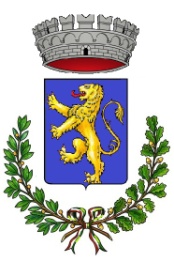 COMUNE DI RIPACANDIDAProvincia di POTENZAUFFICIO FINANZIARIO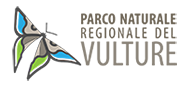 Via G.B. Rossi, 3 - 85020 RIPACANDIDA (PZ) - TEL: 0972 64 41 12 / 0972 64 41 32 - Mail: comunediripacandida@yahoo.itPEC: protocollo.generale.comune.ripacandida@pec.itVia G.B. Rossi, 3 - 85020 RIPACANDIDA (PZ) - TEL: 0972 64 41 12 / 0972 64 41 32 - Mail: comunediripacandida@yahoo.itPEC: protocollo.generale.comune.ripacandida@pec.it